联系地址（出邀请函需要用到）:老球场是否需要球童：参 加 活 动 者 请 完 整 填 写 本 报 名 表 并 签 名 并 发 回 springgolfoverseas@gmail.com. （扫描件与原件具有同等法律效力）。参加活动者在提交表格的同时需交纳参加活动的总费用的40%作为订金， 该订金不予退还; 余额需在 2018 年 4 月 30 日前付清，否则组织机构有权取 消本次预订！报名参加此活动的球员名单可以更换，但仅限更改一次！英国环球高尔夫与投资有限公司保留对本“圣安德鲁斯老球场文化朝圣 之旅”的最终解释权。为维护您的权益，报名前请详细阅读“圣安德鲁斯老 球场文化朝圣之旅”， 一旦签名，即表示您本人清楚并接受本条款及权益。公司账户：Account name: Spring Golf International Pte LtdAccount number: 646-147090-001Swift code: OCBCSGSGBank address:OCBC Bank
65 Chulia Street
#01-00
OCBC Centre
Singapore 049513本人清楚并接受本活动的条款及权益。签名：	日期：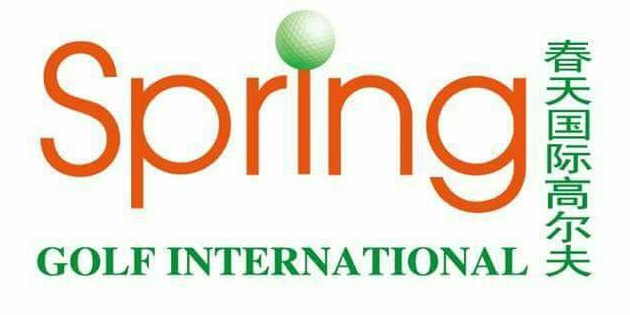 圣•安德鲁斯老球场朝圣之旅条款1、 关于变更由于全球的高尔夫爱好者都希望涌向圣•安德鲁斯打球， 因此圣•安德鲁斯的球会及酒店都要求提前 支付全额才算预订成功，而且订好之后不得变动，因此，预订好了之后若客户不使用行程安排之服务， 客户不会获得任何退款。若客户对行程提出任何改动或增加项目，因改动行程或增加项目所产生的费 用由客户自行负担，我们的翻译可根据客户的要求协助办理，但对变更后的行程产生的后果不负任何 责任！报名参加此活动的球员名单可以更换，但仅限更改一次！2、 取消条款报名后希望取消参与本次活动者，敬请及时以书面形式告知。若取消参与本次活动，本公司有权按下 列条款扣除相关费用:参加活动者报名后又提出取消报名的，活动总费用的 30%，即订金不予退还； 参加活动者距出发日 38 天至 30 天以内提出取消报名的，活动总费用的 70%不予退还； 参加活动者距出发日 29 天以后提出取消报名的，则活动总费用全额不予退还； 3、 服务不使用条款如果客人不使用“2016 年 8 月圣•安德鲁斯老球场文化朝圣之旅”所包含的服务，客人不会获得 退款。如果客人不使用指定的酒店住宿、餐饮、不按时开球、及因航班延误、自身行程变动或任何其 它个人理由造成使用不了我们提供的服务，客人不会因此获得退款。4、 我们的承诺主办方英国环球高尔夫与投资有限公司只与遵守国家法律法规的供应商合作，因此我们 对我们员工的行为及失职承担责任。 应当对参与者的个人资料信息保密，妥善保管参与者提交的各种证件。 所提供的服务应当符合保障参与者人身、财产安全的要求，对可能危及参与者人身、财 产安全的项目，应当向参与者做出真实的说明和明确的警示，并采取防止危害发生的措 施。 行程中不得欺骗、胁迫参与者购物或参加自费项目 如果经核实证明我们的广告或服务不完善或低于可以接受的当地标准，我们将对此承担 责任。 应当积极协调处理参与者的投诉，在参与者遇到困难时应当履行协助义务 5、 苏格兰圣•安德鲁斯老球场对球员的差点规定苏格兰圣•安德鲁斯老球场要求男士球手的差点在 24 以下，女士球手的差点在 36 以下，报名时 敬请发一份差点证明，打球时需出示由当地高尔夫球会出具的差点证明。6、 违约责任1.)球员违约责任	（1）未按照合同约定支付费用的，组织方有权取消参与本次活动的资格； （2）因违约、自身过错、自由活动期间内的行为或自身疾病引起的人身、财产损失应当自行承担;由此给组织方或第三人造成损失的,应当承担赔偿责任。 （3）明确表示放弃某一活动项目后又要求组织方安排相应服务的，或超出合同约定要求组织方增加服务的，相应费用和可能无法安排相应的责任应当自行承担。2.) 英国组织方违约责任（1）未按照合同约定提供球场订场服务，造成球员打球的球场总数减少的、按照活动费用总额的 20%向参与者支付违约金。（2）无正当理由在境外中止对球员提供行程指定的服务的，应当承担参与者在被中止旅游服务期 间同等级别的住宿、用餐、交通等必要费用，并向参与者支付旅游费用总额 20%的违约金。（3）因组织方的原因导致球员不能在圣安德鲁斯老球场打球的，组织方承诺给球员全额退款。7、 补救责任因一方违约发生损失后，另一方应当采取适当措施防止损失扩大，没有采取适当措施致使损失扩大或 故意扩大损失的，就扩大的损失应当自行承担责任；但为防止损失扩大而发生的合理费用，由违约方 承担。8、 不可抗力的条款行程中因不可抗力或意外事件，影响活动行程或服务标准的，组织方不承担赔偿责任，但应当采取补 救措施减少损失；未采取补救措施的，应当承担相应的赔偿责任。补救措施应当征得团队内三分之二 成员同意；团队成员无法达成三分之二多数意见或因情况紧急无法征求意见的，由组织方决定，但应 当就发生不可抗力、意外事件的情况以及据以做出的决定提供必要的说明或证据。因采取补救措施而 增加的费用由参与者承担，节省的费用应当退还参与者。2018 年圣安德鲁斯老球场朝圣之旅2018 年圣安德鲁斯老球场朝圣之旅报 名 表报 名 表姓名:性 别:差点:所属球会